Exercícios em Sala: 19/10/20181ª Questão: Calcule a corrente i1 no circuito abaixo empregando o Teorema da Superposição. Verifique sua resposta resolvendo o circuito pela aplicação da Análise Nodal.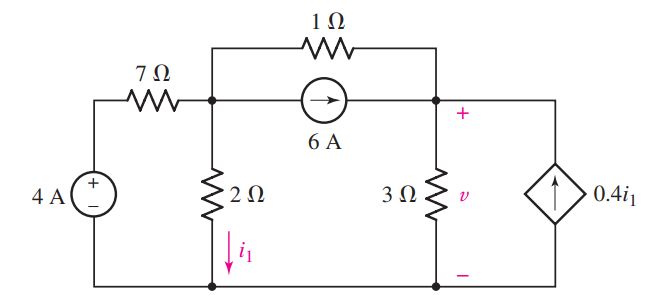 2ª Questão: Obtenha o equivalente de Thévenin do circuito abaixo e calcule a tensão vx. Verifique o resultado resolvendo o circuito pela aplicação da Análise das Correntes de Malha.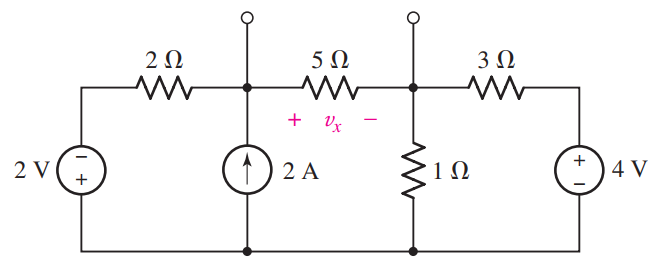 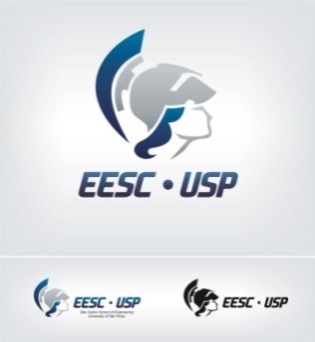 Universidade de São PauloEscola de Engenharia de São CarlosDepartamento de Engenharia de Elétrica e de Computação